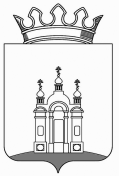 ЗЕМСКОЕ СОБРАНИЕ  ДОБРЯНСКОГО МУНИЦИПАЛЬНОГО РАЙОНА РЕШЕНИЕО награждении Благодарственным письмом Земского Собрания Добрянского муниципального района работников МАДОУ «Центр развития ребенка «Добрянский детский сад № 16»За многолетний и добросовестный труд, вклад в развитие дошкольного образования и в связи с 35-летним юбилеем МАДОУ «Центр развития ребенка «Добрянский детский сад № 16», в соответствии со статьей 25 Устава Добярнского муниципального района на основании Положения
о Благодарственном письме Земского Собрания Добрянского муниципального района, утвержденного решением Земского Собрания Добрянского муниципального района от 17 октября 2012 г. № 478 , Земское Собрание Добрянского муниципального районаРЕШАЕТ: 1.	Наградить Благодарственным письмом Земского Собрания Добрянского муниципального района и подарком в денежной форме в сумме 
2 000 (Две тысячи) рублей работников МАДОУ «Центр развития ребенка «Добрянский детский сад № 16»:- Дроздову Галину Владимировну, воспитателя.2.	Поощрение произвести за счет средств Земского Собрания Добрянского муниципального района.Председатель Земского СобранияДобрянского муниципального района 					А.А. ШитовПринято Земским Собранием Добрянского муниципального района04.09.2019                                                                                                     № 563